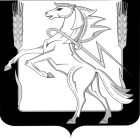 Глава Рощинского сельского поселенияСосновского муниципального района Челябинской областиР А С П О Р Я Ж Е Н И Еот 26. 04. 2021 г.  № 20 п. РощиноО введении на территории Рощинского сельского поселения Сосновского муниципального районаособого противопожарного режима  В связи с повышением пожарной опасности, в соответствии с Федеральным законом «О пожарной безопасности», Федеральным законом «Об общих принципах организации местного самоуправления в Российской Федерации», в целях защиты населения и территорий района от пожаров:   Установить на территории Рощинского сельского поселения Сосновского муниципального района с 26 апреля по 24 мая 2021 года особый противопожарный режим.В ходе реализации особого противопожарного режима провести следующие мероприятия:–оперативно доводить до населения информацию о складывающейся обстановке с пожарами, гибелью и травмами людей, а также о мерах безопасности, направленных на их предупреждение;-совместно с органами социально защиты, органами внутренних дел, представителями управляющих компаний продолжить профилактическую работу по соблюдению мер противопожарной безопасности в местах проживания малоимущих многодетных семей, пенсионеров и инвалидов;-обеспечить распространение памяток, листовок, инструкций противопожарной направленности в частном секторе, в подъездах многоквартирных жилых домов и имеющихся в общественных местах информационных стендах, в том числе в местах реализации алкогольной продукции;-продолжить информировать население об эффективности использования автономных пожарных извещателей для предупреждения пожаров;-регулярно размещать доступную информацию о складывающейся обстановке с пожарами, меры по их предупреждению на официальном сайте Администрации Рощинского сельского поселения;3. Данное распоряжение разместить на официальном сайте Администрации Рощинского сельского поселения.4. Контроль и организацию выполнения настоящего распоряжения возложить на заместителя Главы Рощинского сельского поселения по ОХД. Глава Рощинского сельского поселения                                                                                Л.А.ЕфимоваИсполнитель: Андрейченко Е.А.